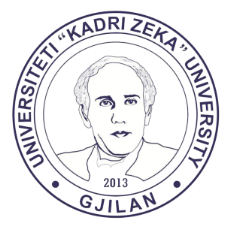 UNIVERSITETI "KADRI ZEKA" GjilanFakulteti i EdukimitProgrami Fillor – Viti IV – Grupi ILigjërata / ushtrime                  Salla: UNIVERSITETI "KADRI ZEKA" GjilanFakulteti i EdukimitProgrami Fillor – Viti IV – Grupi ILigjërata / ushtrime                  Salla: UNIVERSITETI "KADRI ZEKA" GjilanFakulteti i EdukimitProgrami Fillor – Viti IV – Grupi ILigjërata / ushtrime                  Salla: UNIVERSITETI "KADRI ZEKA" GjilanFakulteti i EdukimitProgrami Fillor – Viti IV – Grupi ILigjërata / ushtrime                  Salla: UNIVERSITETI "KADRI ZEKA" GjilanFakulteti i EdukimitProgrami Fillor – Viti IV – Grupi ILigjërata / ushtrime                  Salla: UNIVERSITETI "KADRI ZEKA" GjilanFakulteti i EdukimitProgrami Fillor – Viti IV – Grupi ILigjërata / ushtrime                  Salla: UNIVERSITETI "KADRI ZEKA" GjilanFakulteti i EdukimitProgrami Fillor – Viti IV – Grupi ILigjërata / ushtrime                  Salla: UNIVERSITETI "KADRI ZEKA" GjilanFakulteti i EdukimitProgrami Fillor – Viti IV – Grupi ILigjërata / ushtrime                  Salla: UNIVERSITETI "KADRI ZEKA" GjilanFakulteti i EdukimitProgrami Fillor – Viti IV – Grupi ILigjërata / ushtrime                  Salla: Lënda:Lënda:Grupi:Grupi:Gr IMësimdhënësi:Mësimdhënësi:Ora:Ora:Tema:Tema:Data:Data:Nr.Regjistri IDStudentiStudentiNënshkrimiNënshkrimiNr.Regjistri IDStudentiStudentiNënshkrimi117021022Adelina Halili Adelina Halili 4317021024Djellza Rama Gerbovci Djellza Rama Gerbovci 216021112Aferdita Kadriji Aferdita Kadriji 4416021111Djellza Ymeri Djellza Ymeri 316021093Agnesa Bunjaku Agnesa Bunjaku 4517021113Donika Gashi Donika Gashi 416021044Agnesa Zeqiri Agnesa Zeqiri 4617021032Donika Ukshini Donika Ukshini 517021067Agnesë MehmetiAgnesë Mehmeti4716021020Donjeta Musliu Donjeta Musliu 615021074Ajnije Ameti Ajnije Ameti 4816021007Doruntina Ajvazi Doruntina Ajvazi 716021048Albana Maksuti Albana Maksuti 4916021128Doruntinë AvdiuDoruntinë Avdiu817021064Albina Bejtullahu Albina Bejtullahu 5016021140Drilon Neziri Drilon Neziri 914021037Albina Murseli Albina Murseli 5116021105Drilona Aliu Drilona Aliu 1017021041Albiona Ajeti Albiona Ajeti 5216021137Drilona Rrustemi Drilona Rrustemi 1114021033Albiona Rysha Albiona Rysha 5317021042Edlirë Zymberi Edlirë Zymberi 1217021101Albiona Zeneli Albiona Zeneli 5417021087Edona Gashi Edona Gashi 1315021017Albulena Ramadani Albulena Ramadani 5517021037Egzona OstërgllavaEgzona Ostërgllava1414021074Almedina Sadiku Almedina Sadiku 5617021016Elira Halili Elira Halili 1516021121Amire Ameti Amire Ameti 5716021117Elmira Misini Elmira Misini 1617021035Amire Shehu Amire Shehu 5816021124Elsa Ademi Elsa Ademi 1717021105Amire Sherifi Amire Sherifi 5917021074Elveda Berisha Elveda Berisha 1816021030Anila Kqiku Anila Kqiku 6017021019Elvira Rexhepaj Elvira Rexhepaj 1917021009Arbenita Hyseni Arbenita Hyseni 6116021059Emine Dubova Emine Dubova 2017021102Arbesa Thaqi Arbesa Thaqi 6217021054Endrit Mustafa Endrit Mustafa 2116021133Arbnora Limani Arbnora Limani 6317021047Enkela Ismajli Enkela Ismajli 2217021091Arbresha Gashi Arbresha Gashi 6417021018Enriketa Mujaj Enriketa Mujaj 2314021095Arbreshë Syla Arbreshë Syla 6515021149Erblina Mustafa Erblina Mustafa 2416021013Ardita Idrizi Ardita Idrizi 6616021077Ermal Isufi Ermal Isufi 2516021114Argtim Iseni Argtim Iseni 6717021104Ermira Ademi Ermira Ademi 2617021055Arigoneta Shabija Arigoneta Shabija 68277021001Arijanita Beka Arijanita Beka 692817021040Arlinda Neziri Arlinda Neziri 702917021051Aurona Kërqeli Aurona Kërqeli 713016021042Besforta Veseli Besforta Veseli 723117021048Bjondina Isufi Bjondina Isufi 733214021084Bjondina Ramadani Bjondina Ramadani 743316021004Blendona Halimi Blendona Halimi 753416021068Blerona Hasani Blerona Hasani 763517021039Blerona Kabashi Blerona Kabashi 773617021108Blinera Musa Blinera Musa 783717021020Çlirimtare GashiÇlirimtare Gashi793816021024Dafinë Ahmeti Dafinë Ahmeti 803916021113Dafinë Bajrami Dafinë Bajrami 814017021103Dafinë Syla Dafinë Syla 8241157024Ditrinë Zeqiri Ditrinë Zeqiri 834217021052Djellza Berisha Djellza Berisha 84Vërtetoi:Vërtetoi:Vërtetoi:Nënshkrimi i mësimdhënësit:Nënshkrimi i mësimdhënësit:Nënshkrimi i mësimdhënësit:Nënshkrimi i mësimdhënësit: